.Step sheet prepared by Harry Woods#32 count intro, support on leftPhrase Sequence: ABCD ABCD BD CD DDPART A – 32 countsSECTION A1:	SIDE, BEHIND, SIDE, CROSS SIDE CROSS, SIDE, BEHIND, SIDE TOGETHERSECTION A2:	STEP (TURN ½) REPLACE, STEP (TURN ½) REPLACE, ROCK FORWARD, RECOVER, COASTERSECTION A3:	SIDE, BEHIND, SIDE, CROSS SIDE CROSS, SIDE, BEHIND, SIDE TOGETHERSECTION A4:	STEP (TURN ½) REPLACE, STEP (TURN ½) REPLACE, ROCK FORWARD, RECOVER, COASTERPART B – 16 countsSECTION B1:	SIDE TRIPLE, ROCK BACK, RECOVER, SIDE ROCK, RECOVER, ROCK BACK, RECOVERSECTION B2:	SIDE TRIPLE, ROCK BACK, RECOVER, SIDE ROCK, RECOVER, ROCK BACK, RECOVERPART C – 40 countsSECTION C1:	SIDE TRIPLE (TURN ¼), SIDE TRIPLE, SIDE TRIPLE (TURN ¼), SIDE TRIPLESECTION C2:	HEEL GRIND, COASTER, HEEL GRIND (TURN ¼), COASTERSECTION C3:	SIDE TRIPLE (TURN ¼), SIDE TRIPLE, SIDE TRIPLE (TURN ¼), SIDE TRIPLESECTION C4:	HEEL GRIND, COASTER, HEEL GRIND (TURN ¼), COASTERSECTION C5:	SIDE, TOUCH (TURN ¼), STEP, TOUCH, SIDE, TOUCH (TURN ¼), STEP, TOUCHPART D – 16 countsSECTION D1:	SIDE ROCK, RECOVER, TOGETHER, HOLD, SIDE ROCK, RECOVER, TOGETHER, HOLDSECTION D2:	SIDE ROCK, RECOVER, TOGETHER, HOLD, SIDE ROCK, RECOVER, TOGETHER, HOLDSummer Is Here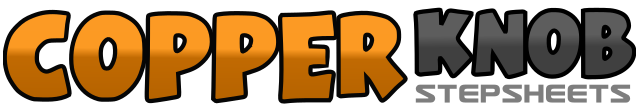 .......Count:104Wall:1Level:Phrased Improver.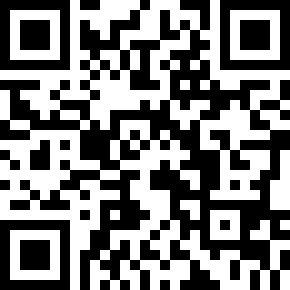 Choreographer:Helen Woods (USA) - March 2018Helen Woods (USA) - March 2018Helen Woods (USA) - March 2018Helen Woods (USA) - March 2018Helen Woods (USA) - March 2018.Music:Summer Is Here - Montgomery Gentry : (Album: Joey's Song: Country - 3:20)Summer Is Here - Montgomery Gentry : (Album: Joey's Song: Country - 3:20)Summer Is Here - Montgomery Gentry : (Album: Joey's Song: Country - 3:20)Summer Is Here - Montgomery Gentry : (Album: Joey's Song: Country - 3:20)Summer Is Here - Montgomery Gentry : (Album: Joey's Song: Country - 3:20)........1-3Step right to side, step left behind right, step right to side4&5Step left across right, step right to side, step left across right6-7Step right to side, step left behind right8&Step right to side, step left together (12:00)1-2Step right forward then turn ½ left (6:00), replace left3-4Step right forward then turn ½ left (12:00), replace left5-6Rock right forward, recover left7&8Step right back, step left together, step right forward (12:00)1-3Step left to side, step right behind left, step left to side4&5Step right across left, step left to side, step right across left6-7Step left to side, step right behind left8&Step left to side, step right together (12:00)1-2Step left forward then turn ½ right (6:00), replace right3-4Step left forward then turn ½ right (12:00), replace right5-6Rock left forward, recover right7&8Step left back, step right together, step left forward (12:00)1&2Step right to side, step left together, step right to side3-4Rock left back, recover right5-6Rock left to side, recover right7-8Rock left back, recover right (12:00)1&2Step left to side, step right together, step left to side3-4Rock right back, recover left5-6Rock right to side, recover left7-8Rock right back, recover left (12:00)1&2Step right to side, step left together, step right to side then turn ¼ left (9:00)3&4Step left to side, step right together, step left to side5&6Step right to side, step left together, step right to side then turn ¼ left (6:00)7&8Step left to side, step right together, step left to side (6:00)1-2Step right heel forward pointing toes in, step left to side grinding right heel to point toes out3&4Step right back, step left together, step right forward5-6Step left heel forward pointing toes in then turn ¼ left grinding left heel to point toes out (3:00), step right back7&8Step left back, step right together, step left forward (3:00)1&2Step right to side, step left together, step right to side then turn ¼ left (12:00)3&4Step left to side, step right together, step left to side5&6Step right to side, step left together, step right to side then turn ¼ left (9:00)7&8Step left to side, step right together, step left to side (9:00)1-2Step right heel forward pointing toes in, step left to side grinding right heel to point toes out3&4Step right back, step left together, step right forward5-6Step left heel forward pointing toes in then turn ¼ left grinding left heel to point toes out (6:00), step right back7&8Step left back, step right together, step left forward (6:00)1-2Step right to side, touch left beside right clapping hands then turn ¼ left (3:00)3-4Step left forward, touch right beside left clapping hands5-6Step right to side, touch left beside right clapping hands then turn ¼ left (12:00)7-8Step left forward, touch right beside left clapping hands (12:00)1-3Rock right to side, recover left, step right together4&Hold clapping twice5-7Rock left to side, recover right, step left together8&Hold clapping twice (12:00)1-3Rock right to side, recover left, step right together4&Hold clapping twice5-7Rock left to side, recover right, step left together8&Hold clapping twice (12:00)